REQUEST FOR SYSTEM UPDATE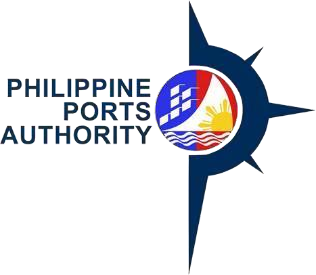 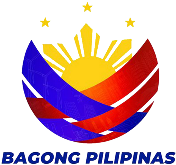 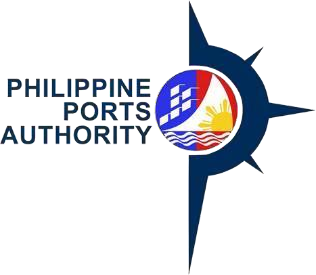 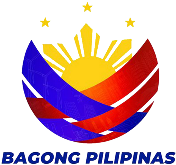 (For PPA Initiated Updates)Declaration and Data Privacy Consent: The information I have given is true, correct, and complete. By submitting this form, I authorize the Philippine Ports Authority to collect, use, process and retain my personal data in accordance with the PPA’s Privacy Statement and for purposes specified in this form.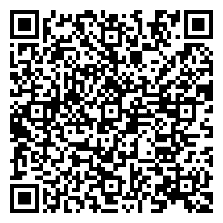 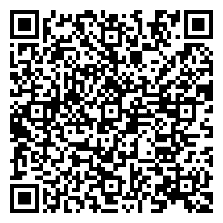 GENERAL INSTRUCTIONS:Fill-in the RSU number.Provide the date of the Request for System Update.Provide the USR/s No.Provide Server(s) to be Updated.Indicate the Type of System Update.Indicate due date/time and Version No.Provide data on update description/details/instructions.Indicate reason for update (attach supporting documents, if any).Provide the name of person requesting for update and the date.Provide the name of PPA authorized signatory and date.Provide details on recommended solution.Fill in the name of who provided the solution and the date.Provide time of implementation.Provide details of who implemented, verified, and noted the request.Fill in the name of who confirmed/concurred and the date.USR No(s):USR No(s):USR No(s):USR No(s):RSU No:RSU No:RSU No:If update is resolution of previously reported USR(s)If update is resolution of previously reported USR(s)If update is resolution of previously reported USR(s)If update is resolution of previously reported USR(s)If update is resolution of previously reported USR(s)If update is resolution of previously reported USR(s)If update is resolution of previously reported USR(s)If update is resolution of previously reported USR(s)If update is resolution of previously reported USR(s)If update is resolution of previously reported USR(s)If update is resolution of previously reported USR(s)RSU Date:RSU Date:RSU Date: